Sandy Holiday Park Water Data Logger GraphsPre & Post Leak Detection & Repair 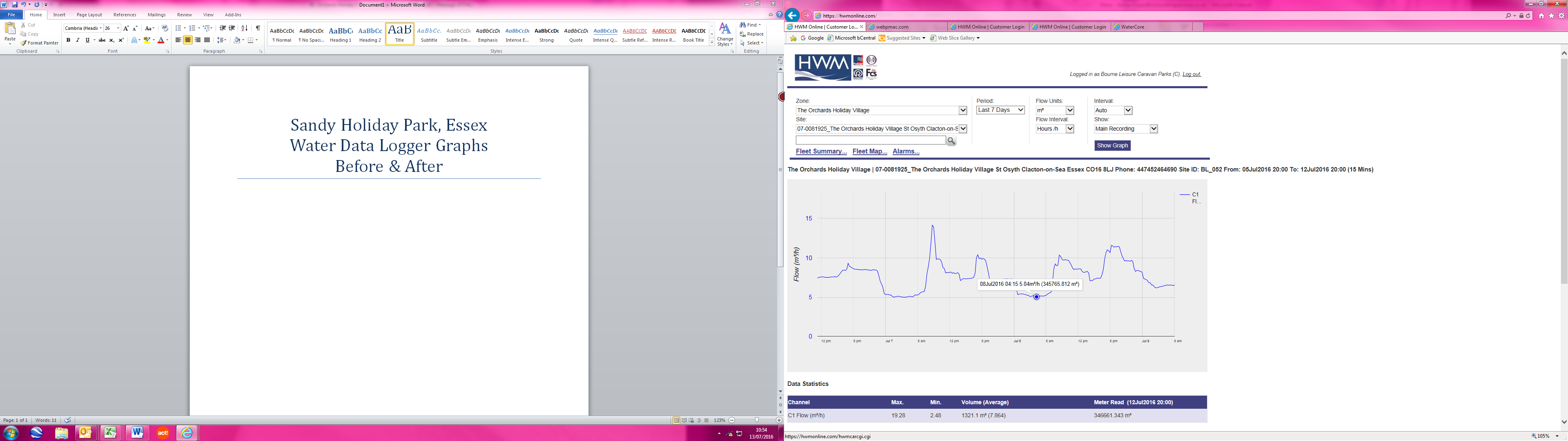 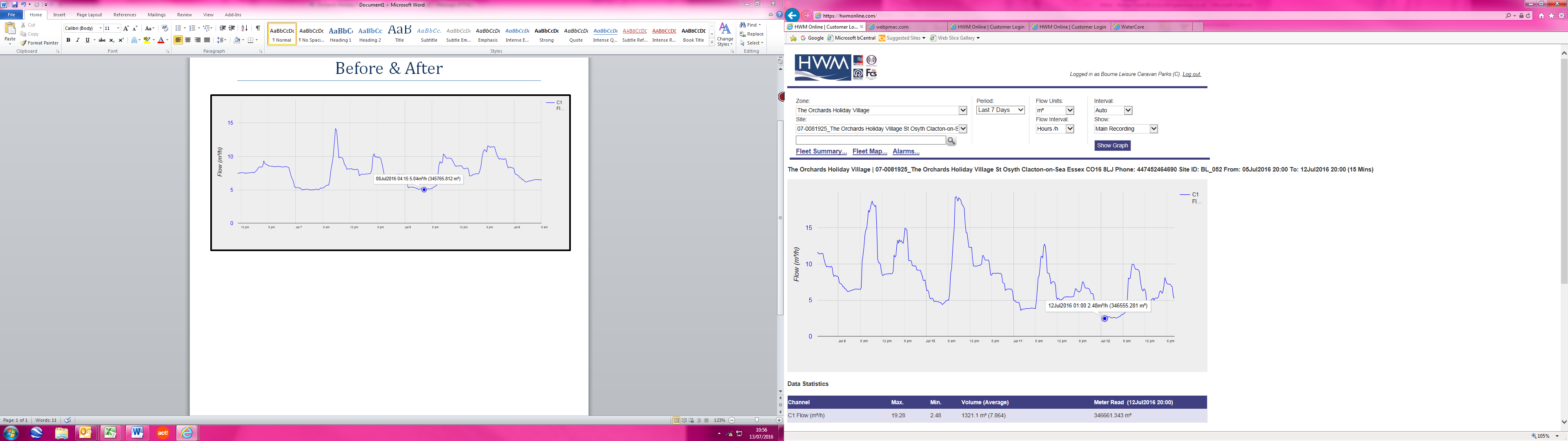 